Приложение 5Задача № 4. На бесконечном поле есть горизонтальная и вертикальная стены. Левый конец горизонтальной стены соединён с нижним концом вертикальной стены. Длины стен неизвестны. В каждой стене есть ровно один проход, точное место прохода и его ширина неизвестны. Робот находится в клетке, расположенной непосредственно над горизонтальной стеной у её правого конца. На рисунке указан один из возможных способов расположения стен и Робота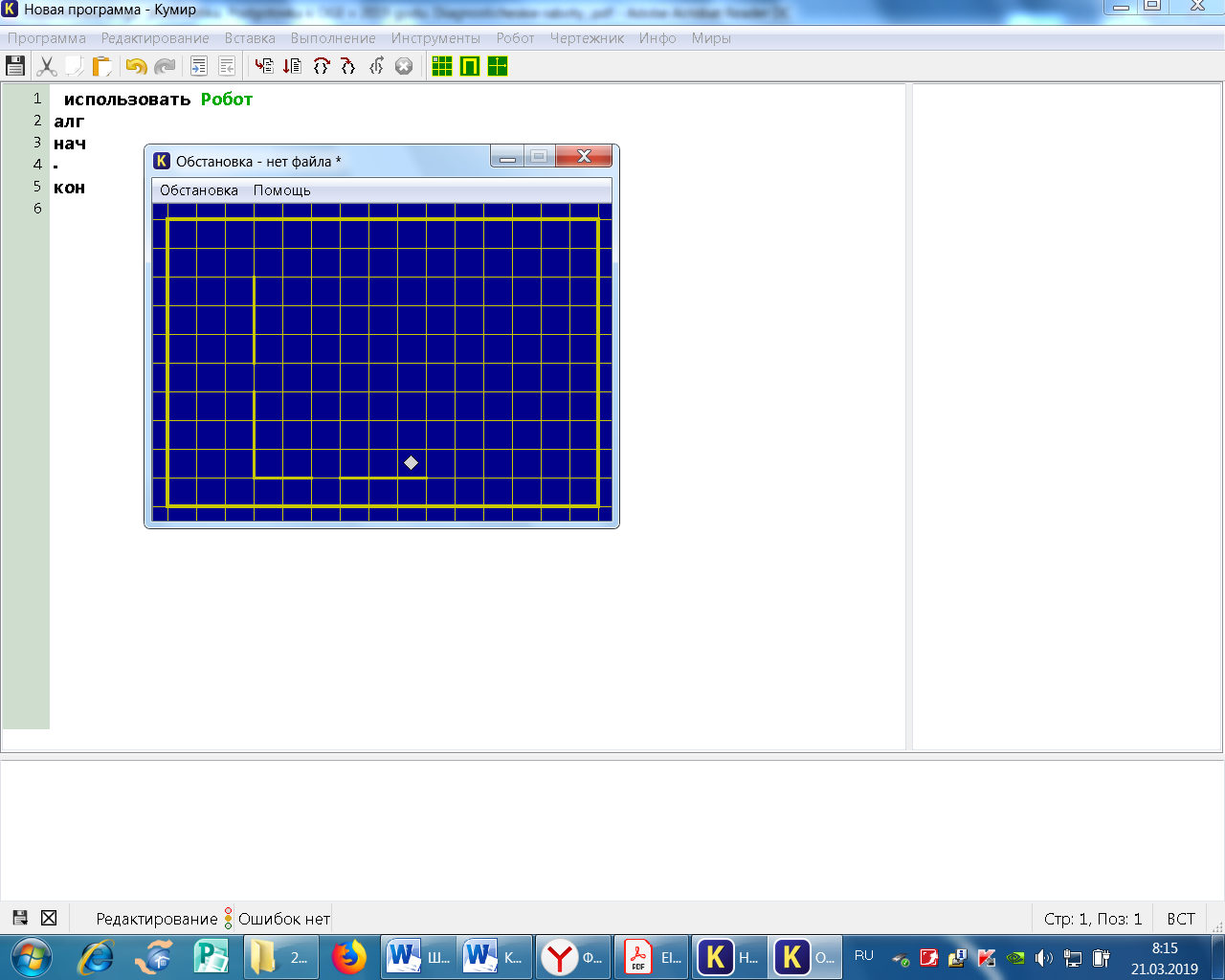 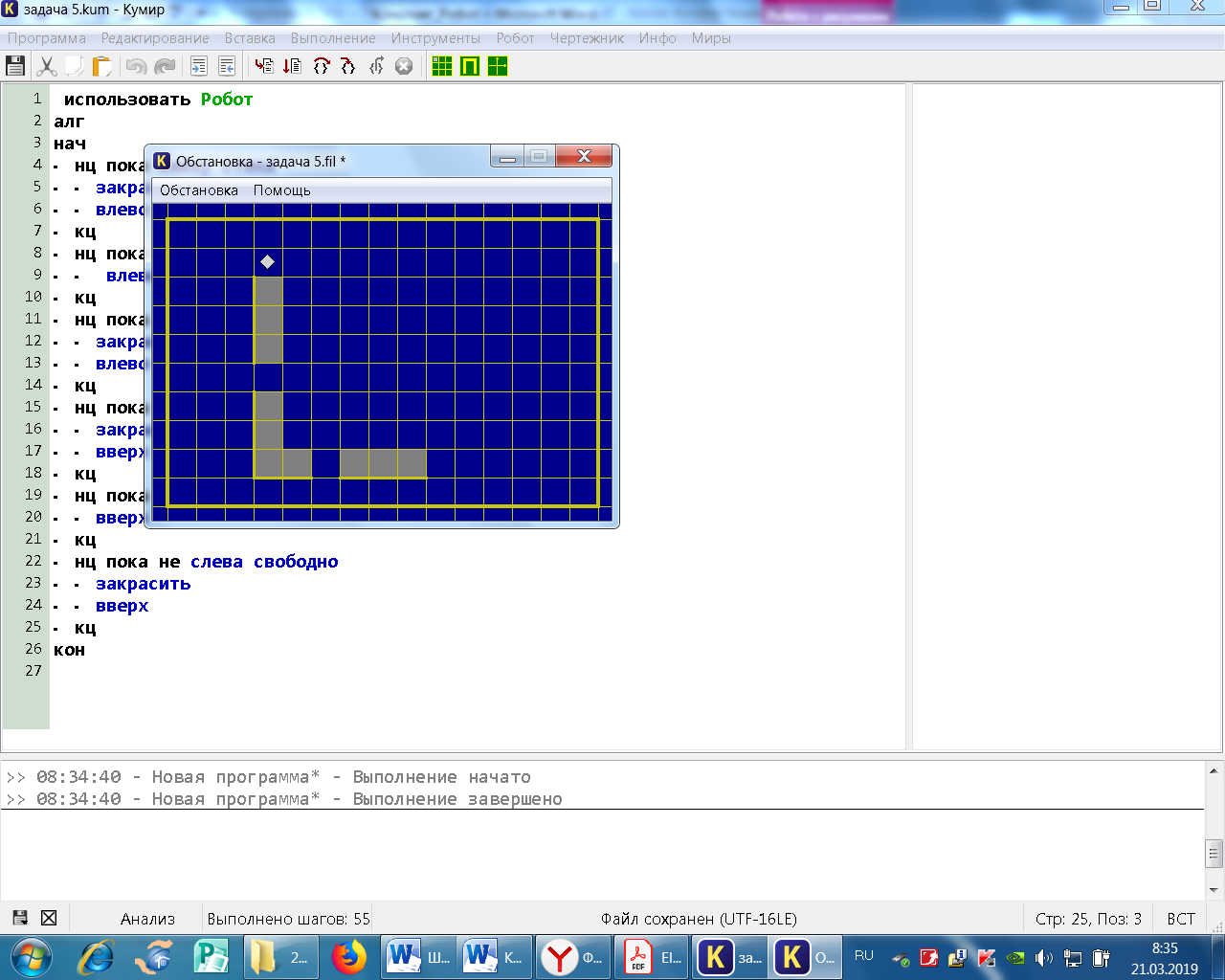 Напишите для Робота алгоритм, закрашивающий все клетки, расположенные непосредственно выше горизонтальной стены и правее вертикальной стены. Проходы должны остаться незакрашенными. Робот должен закрасить только клетки, удовлетворяющие данному условию. Например, для приведённого выше рисунка Робот должен закрасить следующие клеткиКонечное расположение Робота может быть произвольным. Алгоритм должен решать задачу для произвольного размера поля и любого допустимого расположения стен внутри прямоугольного поля. При исполнении алгоритма Робот не должен разрушиться, выполнение алгоритма должно завершиться.Программа для Роботаиспользовать Роботалг начнц пока снизу стеназакраситьвлевокцнц пока снизу свободно влевокцнц пока слева свободнозакраситьвлевокцнц пока  слева стеназакраситьвверхкцнц пока слева свободновверхкцнц пока не слева свободнозакраситьвверхкцкон